БОЙОРОК						                 РАСПОРЯЖЕНИЕ   09  сентябрь 2022й.                                 № 55                          09  сентября 2022 г.Об утверждении локально-сметной документации       На  основании муниципального контракта №  ИМЗ-2022-055229 от 09 сентября 2022 года Администрации сельского поселения Кисак-Каинский сельсовет муниципального района Янаульский район Республики Башкортостан и  ИП Шариповой Лилии Рабисовны утвердить локально-сметную документацию  на выполнение работы по объекту:  «Капитальный  ремонт входных ворот кладбища села Кисак-Каин муниципального района Янаульский район Республики Башкортостан» на сумму  78 104,91 (семьдесят восемь тысяч сто четыре рубля 91 копейка).Глава сельского поселения                                                                           А.С. РафиковБАШKОРТОСТАН РЕСПУБЛИКАҺЫЯҢАУЫЛ  РАЙОНЫМУНИЦИПАЛЬ РАЙОНЫНЫҢ КИCӘКKАЙЫН  АУЫЛСОВЕТЫ АУЫЛ БИЛӘМӘҺЕ  ХАКИМИӘТЕ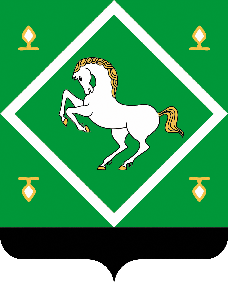 АДМИНИСТРАЦИЯсельского поселениякисак-каинский сельсоветМУНИЦИПАЛЬНОГО РАЙОНА ЯНАУЛЬСКИЙ РАЙОН РЕСПУБЛИКИ БАШКОРТОСТАН